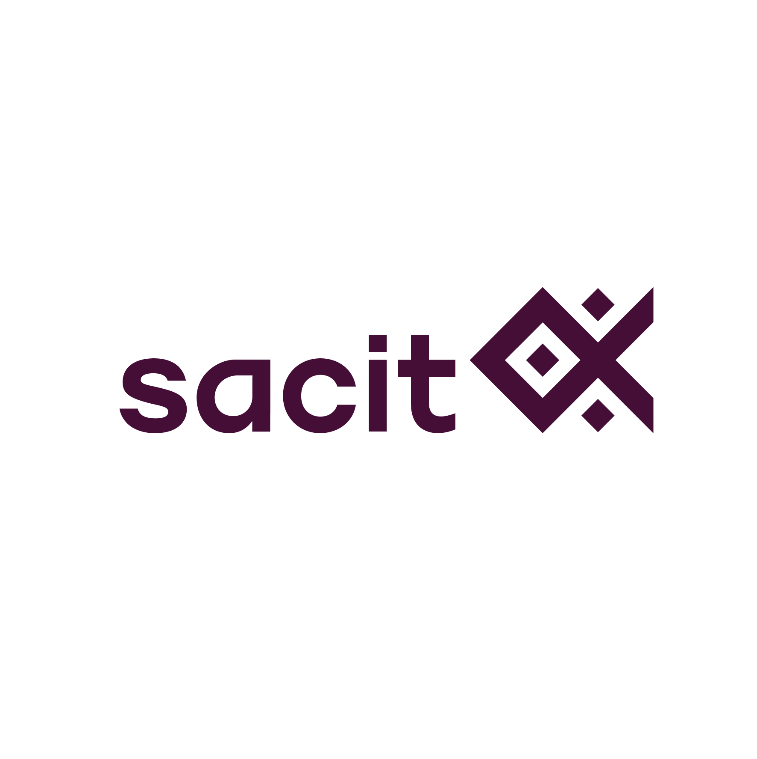 ใบสมัครสมาชิก/เครือข่ายของสถาบันส่งเสริมศิลปหัตถกรรมไทย (องค์การมหาชน)	สมาชิกสถาบันส่งเสริมศิลปหัตถกรรมไทย (องค์การมหาชน) หรือ สศท. หมายถึง ผู้ที่มีความสนใจหรือเกี่ยวข้องกับงานศิลปหัตถกรรม และมีเจตจำนงจะเข้าร่วมกิจกรรมกับ สศท. หรือสนับสนุนกิจกรรมของ สศท.             ซึ่งจำแนกเป็นกลุ่มต่าง ๆ อาทิ ช่างฝีมือในงานศิลปหัตถกรรมประเภทต่าง ๆ  ผู้ผลิตงานศิลปหัตถกรรมในรูปแบบ            คณะบุคคล/นิติบุคคล ผู้จำหน่ายงานศิลปหัตถกรรม และผู้ที่มีความสนใจในงานศิลปหัตถกรรม ทั้งนี้ สศท. จะเก็บรักษาข้อมูลของผู้สมัคร รวมทั้งการเปิดเผยหรือการนำไปใช้ที่ต้องเป็นไปด้วยความรอบคอบ เพื่อประโยชน์แก่ผู้สมัครใช้ในกิจกรรมการส่งเสริม สนับสนุน พัฒนา และการเข้าร่วมกิจกรรมตามภารกิจการจัดตั้งองค์กร ข้อมูลส่วนบุคคล (แนบรูปสมาชิก ขนาดไม่เกิน 2 MB)ชื่อ – นามสกุล (ภาษาไทย) (นาย/นาง/นางสาว) .............................................................................................  ชื่อ – นามสกุล (ภาษาอังกฤษ) (Mr./Mrs./Ms.) ……........................................................................................เพศ ................... 3. เลขที่บัตรประชาชน ............................................ 4. วันเดือนปีเกิด...............................ที่อยู่ปัจจุบันเลขที่ ................หมู่ที่................ซอย.......................................ถนน...............................................ตำบล/แขวง............................อำเภอ/เขต.............................จังหวัด.......................รหัสไปรษณีย์....................โทรศัพท์..................................................................... 7. Line ID (ถ้ามี)...........................................................          8.  อีเมล์ (ถ้ามี)……………………………………………………………………………….…………..…………….…..……………....……..9. เว็ปไซต์ (ถ้ามี).............................................................    10. Facebook…………….…….………….…....………………ประเภทสมาชิก   (1) ครูศิลป์ของแผ่นดิน 		    (2) ครูช่างศิลปหัตถกรรม    (3) ทายาทช่างศิลปหัตถกรรม	    (4) สมาชิกผู้ผลิตงานหัตถกรรม   (5) สมาชิกผู้ประกอบธุรกิจ ร้านค้า   (6) อื่นๆ(ระบุ)…………….....................….....…..............ความเกี่ยวข้องในงานหัตถกรรม (สามารถตอบได้มากกว่า 1 ข้อ)  (1) ผู้ผลิตงานหัตถกรรม  	  (1.1) ผลิตทุกขั้นตอน   (1.2) ผลิตบางขั้นตอน                                 (2) นักออกแบบ	 (3)   ผู้ประกอบการ ธุรกิจ ร้านค้า                   (4) อื่นๆ (ระบุ)……………………………………………..…………………………........................................ประสบการณ์ในการดำเนินงานด้านศิลปหัตถกรรม ปีเริ่มทำงาน.................................................................กิจกรรมการเผยแพร่ข้อมูลงานหัตถกรรมของผู้สมัคร   (1) จัดทำศูนย์เรียนรู้หัตถกรรมของชุมชน        (2) เป็นวิทยากรให้แก่หน่วยงานต่างๆ    (3) จัดทำข้อมูลเผยแพร่ผ่านสื่อ Social Media (4) อื่นๆ(ระบุ)…………………...…..............รางวัลที่เคยได้รับในนามบุคคล (ไม่รวมรางวัลจาก สศท.)	 (1) ไม่เคยรับรางวัล			       (2) เคยได้รับรางวัล			ข้อมูลการประกอบการ ธุรกิจ ร้านค้า (กรณีเป็นสมาชิกประเภท ผู้ประกอบการธุรกิจ ร้านค้า)  ชื่อ ธุรกิจ/ร้านค้า....................................................................................................................................... 	  วันที่จดทะเบียน..................................เลขทะเบียนการค้า/นิติบุคคล........................................................   ชื่อ แบรนด์สินค้า....................................................................................................................................... 2.  รูปแบบธุรกิจ  (ตอบได้ 1 ข้อ) (1) ห้างหุ้นส่วน  	  (2) บริษัทจำกัด   	  (3) ธุรกิจส่วนบุคคลไม่จดทะเบียน  (4) ร้านค้าชุมชน หรือวิสาหกิจชุมชน หรือสหกรณ์................................................................ (5) อื่นๆ.........................................................................................................................………3. ประเภทการค้า  (สามารถตอบได้มากกว่า 1 ข้อ)		  (1) ร้านค้าส่ง    			    (2) ร้านค้าปลีก		  (3) ผู้รวบรวมสินค้า/ตัวแทนจำหน่าย        (4) ธุรกิจ ออนไลน์		  (5) อื่นๆ(ระบุ)........................................................................................................................4. รายได้จากการจำหน่ายงานหัตถกรรมต่อปี  (1) ต่ำกว่า 500,000 บาท                  (2) 500,001-1,000,000 บาท         (3) 1,000,001 – 1,500,000 บาท       (4) มากกว่า 1.5 ล้านบาทข้อมูลผลิตภัณฑ์ (ผู้สมัครต้องแนบรูปผลิตภัณฑ์ไม่น้อยกว่า 3 รูป ขนาดรูปละไม่เกิน 2  MB)1. ผลิตภัณฑ์หลัก (ตอบได้ 1 ข้อ)     	 (1) เครื่องทอ   	          (1.1) ผ้าไหม   (1.2) ผ้าฝ้าย   	  (1.3) อื่นๆ (ระบุ)..............................................   	 (2) เครื่องโลหะ                   	          (1.1) เครื่องทอง   (1.2) เครื่องเงิน  	  (1.3) เครื่องถม   (1.4) อื่นๆ (ระบุ)......................... 	 (3) เครื่องจักสาน	          (1.1) ไผ่  	 (1.2) หวาย/เถาวัลย์   (1.3) กระจูด 	          (1.4) กก 	 (1.5) ผักตบชวา	   (1.6) ย่านลิเภา	          (1.7) ใบลาน  (1.8) เตยปาหนัน	  (1.9) ใบตองตึง	          (1.10) ป่านศรนารายณ์   (1.11) อื่นๆ (ระบุ).................................................	 (4) เครื่องรัก         	          (1.1) งานลงรักปิดทอง            (1.2) งานเขียนสี/ขูดลาย (เครื่องเขิน)       	          (1.3) งานลงรักประดับมุก        (1.4) งานลงรักประดับด้วยวัสดุอื่นๆ                          (1.5) อื่นๆ (ระบุ)..................................................................................................	 (5) เครื่องไม้         	           (1.1) เครื่องไม้       (1.2) อื่นๆ(ระบุ)...................................................	 (6) เครื่องดิน                              (1.1) เครื่องปั้นดินเผา                           (1.2) เครื่องกระเบื้องหรือเครื่องเคลือบ (Porcelain) (เบญจรงค์)	      (1.3) อื่นๆ (ระบุ).................................................................................................	 (7) เครื่องกระดาษ      	           (1.1) เครื่องกระดาษ       (1.2) อื่นๆ (ระบุ)..................................................	 (8) เครื่องหนัง     	           (1.1) เครื่องหนัง            (1.2) อื่นๆ (ระบุ)..................................................	 (9) เครื่องหิน     	           (1.1) เครื่องหิน             (1.2) อื่นๆ (ระบุ)..................................................	 (10) เครื่องอื่นๆ (ให้ระบุ)     	      (1.1) เครื่องอื่นๆ           (1.2) อื่นๆ (ระบุ).................................................2. ลักษณะการใช้งานหลัก (ตอบได้ 1 ข้อ)	 (1) เครื่องแต่งกาย                  (2) ของใช้ตกแต่งบ้าน   (3) ของที่ระลึก 	 (4) วัสดุอุปกรณ์เพื่อการตกแต่ง   (5) วัตถุดิบ	          (6) เครื่องประดับ	 (7) อื่นๆ (ระบุ).................................................................................................................................3. ลักษณะของผลิตภัณฑ์	 (1) งานดั้งเดิม	    	    (2) งานประยุกต์        (3) งานพัฒนาสร้างสรรค์ใหม่	4. ข้อมูลทรัพย์สินทางปัญญา (1) ไม่จดทะเบียน	 (2) จดทะเบียน	 (1.1) ลิขสิทธิ์	           	 (1.2) เครื่องหมายการค้า	   			 (1.3) สิทธิบัตรการออกแบบ    (1.4) สิ่งบ่งชี้ทางภูมิศาสตร์ (1.5) อื่นๆ (ระบุ)........................................................................................ข้อมูลช่องทางการจำหน่าย (Market)   1. ในประเทศ  (ตอบได้มากกว่า 1 ข้อ)          	 (1) ขายผ่านช่องทางฝากขายกับ สศท. (หรือ ศ.ศ.ป. เดิม)			 	 (2) มีร้านขายปลีกของตนเอง/กลุ่ม          	 (3) ขายผ่านพ่อค้าคนกลาง/ห้างสรรพสินค้า	 (4) ขายในงานแสดงสินค้าที่จัดโดยหน่วยงานต่าง ๆ ทุกโอกาส	 (5) ขายในงานแสดงสินค้าที่ สศท. จัด	 (6) ขายผ่านตลาด Online /Facebook/Website (7) อื่นๆ ระบุ....................................................................................................................…………   2. ต่างประเทศ (ตอบได้มากกว่า 1 ข้อ)  	 (1) ขายตรงให้ผู้ซื้อ				 (2) ขายผ่านตัวแทนจำหน่ายในต่างประเทศ	 (3) ขายผ่าน Online /Facebook/Website (4) อื่นๆ……........................................................................................................................……ความต้องการหรือความจำเป็นการส่งเสริมการพัฒนา1. ท่านมีความประสงค์จะให้ “สถาบันส่งเสริมศิลปหัตถกรรมไทย” หรือSACIT สนับสนุนงานด้านใด		 (1) การอบรมความรู้ธุรกิจและการตลาด    (2) การออกแบบและพัฒนาผลิตภัณฑ์		 (3) การจำหน่าย (offline และ online)     (4) การประชาสัมพันธ์ 	 (5) อื่นๆ ระบุ.............................................................................................................……………2. ข้อเสนอแนะ…………………………………………………………………………………………………………..........................……………………………………………………………………………………………………………………………………….....……….........…………………………………………………………………………………………………………………………………….....…….........…………………………………………………………………………………………………………………………………….....…….........…………………………………………………………………………………………………………………………………….....…….........…………………………………………………………………………………………………………………………………….....…….........    ข้าพเจ้าขอรับรองว่าข้อมูลข้างต้นเป็นความจริงทุกประการ				 ลงชื่อ................................................................สมาชิก/ผู้ให้ข้อมูล				       (................................................................)				 วันที่....................................................................					โทรศัพท์ ..............................................................วันที่ได้รับชื่อรางวัลหน่วยงาน